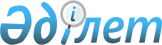 Алматы облыстық мәслихатының 2010 жылғы 14 желтоқсандағы "Алматы облысының 2011-2013 жылдарға арналған облыстық бюджеті туралы" N 39-221 шешіміне өзгерістер мен толықтырулар енгізу туралыАлматы облыстық мәслихатының 2011 жылғы 16 ақпандағы N 42-238 шешімі. Алматы облысының Әділет департаментінде 2011 жылы 21 ақпанда 2067 тіркелді      РҚАО ескертпесі.

      Мәтінде авторлық орфография және пунктуация сақталған.       

Қазақстан Республикасы Бюджет кодексінің 104–бабының 5–тармағына және 106–бабының 1–тармағына, Қазақстан Республикасы "Қазақстан Республикасындағы жергілікті мемлекеттік басқару және өзін-өзі басқару туралы" Заңының 6–бабы 1–тармағының 1–тармақшасына сәйкес, Алматы облыстық мәслихаты ШЕШІМ ҚАБЫЛДАДЫ:



      1. Алматы облыстық мәслихаттың 2010 жылғы 14 желтоқсандағы "Алматы облысының 2011-2013 жылдарға арналған облыстық бюджет туралы" N 39-221 шешіміне (2010 жылғы 29 желтоқсандағы нормативтік құқықтық актілерді мемлекеттік тіркеу тізілімінде 2064 нөмірімен тіркелген, 2011 жылғы 11 қаңтардағы N 3 "Огни Алатау" және 2011 жылғы 11 қаңтардағы N 3 "Жетісу" газеттерінде жарияланған), төмендегі өзгерістер мен толықтырулар енгізілсін:



      1 тармақта төмендегі жолдар бойынша:



      1) "Кірістер" "172112346" саны "172168375" санына ауыстырылсын, оның ішінде:

      "трансферттердің түсімдері бойынша" "152937541" саны "152993570" санына ауыстырылсын;

      "нысаналы трансферттерді қайтару - 58510 мың теңге" жол енгізілсін;

      "республикалық бюджеттен түсетін трансферттер" "136792401" саны "136789920" санына ауыстырылсын.



      2) "Шығындар" "159457791" саны "163435877" санына ауыстырылсын.



      3) "таза бюджеттік несиелендірулер" "2430692" саны "1763721" санына ауыстырылсын, оның ішінде:

      "бюджеттік несиелерді өтеу" "20833" саны "687804" санына ауыстырылсын.



      5) "тапшылық" "-1230692" саны "-4485778" санына ауыстырылсын.



      6) "бюджет тапшылығын қаржыландыру" "1230692" саны "-4485778" санына ауыстырылсын.



      5 тармақтағы:

      "4748666" саны "4582359" санына ауыстырылсын, оның ішінде:

      "Балапан" бағдарламасын жүзеге асыруға" "2329339" саны "2163032" санына ауыстырылсын.



      7 тармақтағы:

      "5476961" саны "5474480" санына ауыстырылсын, оның ішінде:

      "азаматтардың денсаулығын сақтау сұрақтары жөнінде сектораралық және ведомствоаралық өзара іс-қимыл – 2481 мың теңге" деген жол алынып тасталсын.



      16 тармақтағы:

      "5671395" саны "5567903" санына ауыстырылсын;

      "1876435" саны "1930712" санына ауыстырылсын.



      17 тармақтағы:

      "3507862" саны "4649450" санына ауыстырылсын.



      19 тармақтағы:

      "1641743" саны "2201643" санына ауыстырылсын.



      20 тармақтағы:

      "178205" саны "608205" санына ауыстырылсын.



      21 тармақтағы:

      "215100" саны "143500" санына ауыстырылсын.



      2. Көрсетілген шешімнің 1 қосымшасы осы шешімнің 1 қосымшасына сәйкес жаңа редакцияда баяндалсын.



      3. Көрсетілген шешімнің 4 қосымшасы осы шешімнің 2 қосымшасына сәйкес жаңа редакцияда баяндалсын.



      4. Көрсетілген шешімнің 7 қосымшасы осы шешімнің 3 қосымшасына сәйкес жаңа редакцияда баяндалсын.



      5. Көрсетілген шешімнің 9 қосымшасы осы шешімнің 4 қосымшасына сәйкес жаңа редакцияда баяндалсын.



      6. Көрсетілген шешімнің 10 қосымшасы осы шешімнің 5 қосымшасына сәйкес жаңа редакцияда баяндалсын.



      7. Көрсетілген шешімнің 11 қосымшасы осы шешімнің 6 қосымшасына сәйкес жаңа редакцияда баяндалсын.



      8. Көрсетілген шешімнің 12 қосымшасы осы шешімнің 7 қосымшасына сәйкес жаңа редакцияда баяндалсын.



      9. Көрсетілген шешімнің 14 қосымшасы осы шешімнің 8 қосымшасына сәйкес жаңа редакцияда баяндалсын.



      10. Көрсетілген шешімнің 15 қосымшасы осы шешімнің 9 қосымшасына сәйкес жаңа редакцияда баяндалсын.



      11. Көрсетілген шешімнің 16 қосымшасы осы шешімнің 10 қосымшасына сәйкес жаңа редакцияда баяндалсын.



      12. Осы шешім 2011 жылғы 1 қаңтардан бастап қолданысқа енеді.      Облыстық мәслихат

      сессиясының төрағасы                       С. Зульярова      Облыстық мәслихаттың

      хатшысы                                    А. Сыдық      КЕЛІСІЛГЕН:      Облыстық экономика және

      бюджеттік жоспарлау

      басқармасының бастығы                      Нафиса Төлекқызы Сатыбалдина

      15 ақпан 2011 жыл

Алматы облыстық мәслихатының

2011 жылғы 16 ақпандағы

"Алматы облыстық мәслихатының

2010 жылғы 14 желтоқсандағы

"Алматы облысының 2011-2013

жылдарға арналған облыстық

бюджеті туралы" N 39-221

шешіміне өзгерістер енгізу

туралы" N 42-238 шешіміне

1-қосымшаАлматы облыстық мәслихатының

2010 жылғы 14 желтоқсандағы

"Алматы облысының 2011-2013

жылдарға арналған облыстық

бюджеті туралы" N 39-221

шешіміне бекітілген

1-қосымша 

Алматы облысының 2011 жылға арналған облыстық бюджеті

Алматы облыстық мәслихатының

2011 жылғы 16 ақпандағы

"Алматы облыстық мәслихатының

2010 жылғы 14 желтоқсандағы

"Алматы облысының 2011-2013

жылдарға арналған облыстық

бюджеті туралы" N 39-221

шешіміне өзгерістер енгізу

туралы" N 42-238 шешіміне

2-қосымшаАлматы облыстық мәслихатының

2010 жылғы 14 желтоқсандағы

"Алматы облысының 2011-2013

жылдарға арналған облыстық

бюджеті туралы" N 39-221

шешіміне бекітілген

4-қосымша 

Білім беруді дамыту үшін аудандық және қалалық бюджеттерге

берілетін ағымдағы нысаналы трансферттердің сомасын бөлу

Алматы облыстық мәслихатының

2011 жылғы 16 ақпандағы

"Алматы облыстық мәслихатының

2010 жылғы 14 желтоқсандағы

"Алматы облысының 2011-2013

жылдарға арналған облыстық

бюджеті туралы" N 39-221

шешіміне өзгерістер енгізу

туралы" N 42-238 шешіміне

3-қосымшаАлматы облыстық мәслихатының

2010 жылғы 14 желтоқсандағы

"Алматы облысының 2011-2013

жылдарға арналған облыстық

бюджеті туралы" N 39-221

шешіміне бекітілген

7-қосымша 

Ауылдарда жұмыс жасайтын мамандарды әлеуметтік қолдауға

аудандар мен қалалар бюджеттеріне берілетін нысаналы ағымдағы

трансферттердің сомасын бөлу

Алматы облыстық мәслихатының

2011 жылғы 16 ақпандағы

"Алматы облыстық мәслихатының

2010 жылғы 14 желтоқсандағы

"Алматы облысының 2011-2013

жылдарға арналған облыстық

бюджеті туралы" N 39-221

шешіміне өзгерістер енгізу

туралы" N 42-238 шешіміне

4-қосымшаАлматы облыстық мәслихатының

2010 жылғы 14 желтоқсандағы

"Алматы облысының 2011-2013

жылдарға арналған облыстық

бюджеті туралы" N 39-221

шешіміне бекітілген

9-қосымша 

Ауылдық елді мекендер саласының мамандарын әлеуметтік қолдау

шараларын іске асыру үшін берілетін бюджеттік кредиттерді бөлу

Алматы облыстық мәслихатының

2011 жылғы 16 ақпандағы

"Алматы облыстық мәслихатының

2010 жылғы 14 желтоқсандағы

"Алматы облысының 2011-2013

жылдарға арналған облыстық

бюджеті туралы" N 39-221

шешіміне өзгерістер енгізу

туралы" N 42-238 шешіміне

5-қосымшаАлматы облыстық мәслихатының

2010 жылғы 14 желтоқсандағы

"Алматы облысының 2011-2013

жылдарға арналған облыстық

бюджеті туралы" N 39-221

шешіміне бекітілген

10-қосымша 

Инженерлік коммуникациялық инфрақұрылымды дамытуға және

жайластыруға аудандар мен қалалар бюджеттеріне берілетін

нысаналы даму трансферттердің сомасын бөлу

Алматы облыстық мәслихатының

2011 жылғы 16 ақпандағы

"Алматы облыстық мәслихатының

2010 жылғы 14 желтоқсандағы

"Алматы облысының 2011-2013

жылдарға арналған облыстық

бюджеті туралы" N 39-221

шешіміне өзгерістер енгізу

туралы" N 42-238 шешіміне

6-қосымшаАлматы облыстық мәслихатының

2010 жылғы 14 желтоқсандағы

"Алматы облысының 2011-2013

жылдарға арналған облыстық

бюджеті туралы" N 39-221

шешіміне бекітілген

11-қосымша 

Мемлекеттік коммуналдық тұрғын үй қорының тұрғын құрылысына

аудандық және қалалық бюджеттеріне берілетін нысаналы даму

трансферттердің сомасын бөлу

Алматы облыстық мәслихатының

2011 жылғы 16 ақпандағы

"Алматы облыстық мәслихатының

2010 жылғы 14 желтоқсандағы

"Алматы облысының 2011-2013

жылдарға арналған облыстық

бюджеті туралы" N 39-221

шешіміне өзгерістер енгізу

туралы" N 42-238 шешіміне

7-қосымшаАлматы облыстық мәслихатының

2010 жылғы 14 желтоқсандағы

"Алматы облысының 2011-2013

жылдарға арналған облыстық

бюджеті туралы" N 39-221

шешіміне бекітілген

12-қосымша 

Білім беру объектілерін салуға аудандар мен қалалар

бюджеттеріне облыстық бюджеттен берілетін нысаналы даму

трансферттерінің сомасын бөлу

Алматы облыстық мәслихатының

2011 жылғы 16 ақпандағы

"Алматы облыстық мәслихатының

2010 жылғы 14 желтоқсандағы

"Алматы облысының 2011-2013

жылдарға арналған облыстық

бюджеті туралы" N 39-221

шешіміне өзгерістер енгізу

туралы" N 42-238 шешіміне

8-қосымшаАлматы облыстық мәслихатының

2010 жылғы 14 желтоқсандағы

"Алматы облысының 2011-2013

жылдарға арналған облыстық

бюджеті туралы" N 39-221

шешіміне бекітілген

14-қосымша 

Коммуналдық шаруашылықты дамытуға аудандық және қалалық

бюджеттерге берілетін нысаналы даму трансферттерінің сомасын

бөлу

Алматы облыстық мәслихатының

2011 жылғы 16 ақпандағы

"Алматы облыстық мәслихатының

2010 жылғы 14 желтоқсандағы

"Алматы облысының 2011-2013

жылдарға арналған облыстық

бюджеті туралы" N 39-221

шешіміне өзгерістер енгізу

туралы" N 42-238 шешіміне

9-қосымшаАлматы облыстық мәслихатының

2010 жылғы 14 желтоқсандағы

"Алматы облысының 2011-2013

жылдарға арналған облыстық

бюджеті туралы" N 39-221

шешіміне бекітілген

15-қосымша 

Коммуналдық шаруашылық объектілерін дамытуға аудандық және

қалалық бюджеттерге облыстық бюджет есебінен берілетін нысаналы

даму трансферттерінің сомасын бөлу

Алматы облыстық мәслихатының

2011 жылғы 16 ақпандағы

"Алматы облыстық мәслихатының

2010 жылғы 14 желтоқсандағы

"Алматы облысының 2011-2013

жылдарға арналған облыстық

бюджеті туралы" N 39-221

шешіміне өзгерістер енгізу

туралы" N 42-238 шешіміне

10-қосымшаАлматы облыстық мәслихатының

2010 жылғы 14 желтоқсандағы

"Алматы облысының 2011-2013

жылдарға арналған облыстық

бюджеті туралы" N 39-221

шешіміне бекітілген

16-қосымша 

Жергілікті бюджет есебінен елді мекендер құрылысының бас

жоспарын әзірлеуге аудандық және қалалық бюджеттерге берілетін

ағымдағы нысаналы трансферттерінің сомасын бөлу
					© 2012. Қазақстан Республикасы Әділет министрлігінің «Қазақстан Республикасының Заңнама және құқықтық ақпарат институты» ШЖҚ РМК
				СанатыСанатыСанатыСанатыСомасы

(мың

теңге)СыныпСыныпСыныпСомасы

(мың

теңге)Ішкі сыныпІшкі сыныпСомасы

(мың

теңге)А Т А У ЫСомасы

(мың

теңге)I. Кірістер1721683751Салықтық түсімдер1913604801Табыс салығы103030682Жеке табыс салығы1030306803Әлеуметтiк салық77064951Әлеуметтік салық770649505Тауарларға, жұмыстарға және қызметтер көрсетуге салынатын iшкi салықтар11264853Табиғи және басқа ресурстарды пайдаланғаны үшiн түсетiн түсiмдер11264852Салықтық емес түсiмдер3575701Мемлекет меншігінен түсетін түсімдер357577Мемлекеттік бюджеттен берілген кредиттер бойынша сыйақы357573Негізгі капиталды сатудан түсетін түсімдер300001Мемлекеттік мекемелерге бекітілген мемлекеттік мүлікті сату30001Мемлекеттік мекемелерге бекітілген мемлекеттік мүлікті сату30004Трансферттерден түсетін түсімдер15299357001Төмен тұрған мемлекеттiк басқару органдарынан алынатын трансферттер162036502Аудандық (қалалық) бюджеттерден трансферттер1620365002Мемлекеттiк басқарудың жоғары тұрған органдарынан түсетiн трансферттер1367899201Республикалық бюджеттен түсетiн трансферттер136789920Функционалдық топФункционалдық топФункционалдық топФункционалдық топФункционалдық топСомасы

мың

теңгеКіші функцияКіші функцияКіші функцияКіші функцияСомасы

мың

теңгеБюджеттік бағдарламалардың әкiмшiсiБюджеттік бағдарламалардың әкiмшiсiБюджеттік бағдарламалардың әкiмшiсiСомасы

мың

теңгеБағдарламаБағдарламаСомасы

мың

теңгеА Т А У ЫСомасы

мың

теңгеII. Шығындар16343587701Жалпы сипаттағы мемлекеттiк қызметтер22128611Мемлекеттiк басқарудың жалпы функцияларын орындайтын өкiлдi, атқарушы және басқа органдар1858012110Облыс мәслихатының аппараты51368001Облыс мәслихатының қызметін қамтамасыз ету жөніндегі қызметтер49818003Мемлекеттік органдардың күрделі шығыстары1550120Облыс әкімінің аппараты1806644001Облыс әкімінің қызметін қамтамасыз ету961585002Ақпараттық жүйелер құру99100003Жеке және заңды тұлғаларға "жалғыз терезе" қағидаты бойынша мемлекеттік қызметтер көрсететін халыққа қызмет орталықтарының қызметін қамтамасыз ету692959004Мемлекеттік органдардың күрделі шығыстары530002Қаржылық қызмет206099257Облыстың қаржы басқармасы206099001Жергілікті бюджетті атқару және коммуналдық меншікті басқару саласындағы мемлекеттік саясатты іске асыру жөніндегі қызметтер105872003Біржолғы талондарды беруді ұйымдастыру және біржолғы талондарды өткізуден түсетін сомаларды толық жиналуын қамтамасыз ету64004009Коммуналдық меншікті жекешелендіруді ұйымдастыру13000013Мемлекеттік органдардың күрделі шығыстары2610113Жергілікті бюджеттерден берілетін ағымдағы нысаналы трансферттер206135Жоспарлау және статистикалық қызмет148750258Облыстың экономика және бюджеттік жоспарлау басқармасы148750001Экономикалық саясатты, мемлекеттік жоспарлау жүйесін қалыптастыру мен дамыту және облысты басқару саласындағы мемлекеттік саясатты іске асыру жөніндегі қызметтер147750005Мемлекеттік органдардың күрделі шығыстары100002Қорғаныс6941451Әскери мұқтаждар18060250Облыстың жұмылдыру дайындығы, азаматтық қорғаныс, авариялар мен дүлей зілзалалардың алдын алуды және жоюды ұйымдастыру басқармасы18060003Жалпыға бірдей әскери міндетті атқару шеңберіндегі іс-шаралар9129007Аумақтық қорғанысты дайындау және облыстық ауқымдағы аумақтық қорғанысы89312Төтенше жағдайлар жөнiндегi жұмыстарды ұйымдастыру676085250Облыстың жұмылдыру дайындығы, азаматтық қорғаныс, авариялар мен дүлей зілзалалардың алдын алуды және жоюды ұйымдастыру басқармасы398552001Жергілікті деңгейде жұмылдыру дайындығы, азаматтық қорғаныс, авариялар мен дүлей апаттардың алдын алуды және жоюды ұйымдастыру саласындағы мемлекеттік саясатты іске асыру жөніндегі қызметтер31091005Облыстық ауқымдағы жұмылдыру дайындығы және жұмылдыру65866006Облыстық ауқымдағы төтенше жағдайлардың алдын алу және оларды жою223595113Жергілікті бюджеттерден берілетін ағымдағы нысаналы трансферттер78000271Облыстың құрылыс басқармасы277533036Халықты, объектілерді және аумақтарды табиғи және дүлей зілзалалардан инженерлік қорғау жөнінде жұмыстар жүргізу27753303Қоғамдық тәртіп, қауіпсіздік, құқықтық, сот, қылмыстық-атқару қызметі54370631Құқық қорғау қызметi5437063252Облыстық бюджеттен қаржыландырылатын атқарушы ішкі істер органы5275682001Облыс аумағында қоғамдық тәртіпті және қауіпсіздікті сақтауды қамтамасыз ету саласындағы мемлекеттік саясатты іске асыру жөніндегі қызметтер4331640003Қоғамдық тәртіпті қорғауға қатысатын азаматтарды көтермелеу3000006Мемлекеттік органдардың күрделі шығыстары740217013Белгілі тұратын жері және құжаттары жоқ адамдарды орналастыру қызметтері64969016"Мак" операциясын өткізу2698018Қоғамдық тәртiптi сақтау және қауiпсiздiктi қамтамасыз етуге берілетін ағымдағы нысаналы трансферттер120114019Көші-кон полициясының қосымша штаттық санын материалдық-техникалық жарақтандыру және ұстау, оралмандарды құжаттандыру11412020Оралмандарды уақытша орналастыру орталығын және Оралмандарды бейімдеу мен біріктіру орталығын материалдық-техникалық жарақтандыру және ұстау1632271Облыстың құрылыс басқармасы161381003Ішкі істер органдарының объектілерін дамыту16138104Бiлiм беру199211741Мектепке дейінгі тәрбие және оқыту1343397261Облыстың білім беру басқармасы1343397027Мектепке дейінгі білім беру ұйымдарында мемлекеттік білім беру тапсырыстарын іске асыруға аудандардың( облыстық маңызы бар қалалардың) бюджеттеріне берілетін ағымдағы нысаналы трансферттер13433972Бастауыш, негізгі орта және жалпы орта білім беру3243182260Облыстың туризм, дене тәрбиесі және спорт басқармасы1440820006Балалар мен жасөспірімдерге спорт бойынша қосымша білім беру1234573007Мамандандырылған бiлiм беру ұйымдарында спорттағы дарынды балаларға жалпы бiлiм беру206247261Облыстың білім беру басқармасы1802362003Арнайы білім беретін оқу бағдарламалары бойынша жалпы білім беру719754006Мамандандырылған білім беру ұйымдарында дарынды балаларға жалпы білім беру524309048Аудандардың (облыстық маңызы бар қалалардың) бюджеттеріне негізгі орта және жалпы орта білім беретін мемлекеттік мекемелердегі физика, химия, биология кабинеттерін оқу жабдығымен жарақтандыруға берілетін ағымдағы нысаналы трансферттер286790058Аудандардың (облыстық маңызы бар қалалардың) бюджеттеріне бастауыш, негізгі орта және жалпы орта білім беретін мемлекеттік мекемелерде лингафондық және мультимедиалық кабинеттер құруға берілетін ағымдағы нысаналы трансферттер2715094Техникалық және кәсіптік, орта білімнен кейінгі білім беру6911388253Облыстың денсаулық сақтау басқармасы157114043Техникалық және кәсіптік, орта білімнен кейінгі білім беру ұйымдарында мамандар даярлау157114261Облыстың білім беру басқармасы6754274024Техникалық және кәсіптік білім беру ұйымдарында мамандар даярлау6704274034Техникалық және кәсіптік білім беретін оқу орындарында оқу-өндірістік шеберханаларды, зертханаларды жаңарту және қайта жабдықтау500005Мамандарды қайта даярлау және біліктіліктерін арттыру297575253Облыстың денсаулық сақтау басқармасы32354003Кадрларының біліктілігін арттыру және оларды қайта даярлау32354261Облыстың білім беру басқармасы265221010Кадрлардың біліктілігін арттыру және оларды қайта даярлау237221035Педагогикалық кадрлардың біліктілігін арттыру үшін оқу жабдығын сатып алу280009Бiлiм беру саласындағы өзге де қызметтер8125632253Облыстың денсаулық сақтау басқармасы20000034Денсаулық сақтау жүйесінің мемлекеттік білім беру ұйымдарының күрделі шығыстары20000261Облыстың білім беру басқармасы3240079001Жергілікті деңгейде білім беру саласындағы мемлекеттік саясатты іске асыру жөніндегі қызметтер55432004Білім берудің мемлекеттік облыстық мекемелерінде білім беру жүйесін ақпараттандыру49964005Білім берудің мемлекеттік облыстық мекемелер үшін оқулықтар мен оқу-әдiстемелiк кешендерді сатып алу және жеткізу10218007Облыстық ауқымда мектеп олимпиадаларын, мектептен тыс іс-шараларды және конкурстар өткізу113278011Балалар мен жеткіншектердің психикалық денсаулығын зерттеу және халыққа психологиялық-медициналық-педагогикалық консультациялық көмек көрсету129921012Дамуында проблемалары бар балалар мен жеткіншектердің оңалту және әлеуметтік бейімдеу197772013Мемлекеттік органдардың күрделі шығыстары2831033Жетім баланы (жетім балаларды) және ата-аналарының қамқорынсыз қалған баланы (балаларды) күтіп-ұстауға асыраушыларына ай сайынғы ақшалай қаражат төлемдеріне аудандардың (облыстық маңызы бар қалалардың) бюджеттеріне республикалық бюджеттен берілетін ағымдағы нысаналы трансферттер341561042Үйде оқытылатын мүгедек балаларды жабдықпен, бағдарламалық қамтыммен қамтамасыз етуге аудандардың (облыстық маңызы бар қалалардың) бюджеттеріне республикалық бюджеттен берілетін ағымдағы нысаналы трансферттер176070113Жергілікті бюджеттерден берілетін ағымдағы нысаналы трансферттер2163032271Облыстың құрылыс басқармасы4865553008Білім беру объектілерін салуға және реконструкциялауға аудандар облыстық бюджеттен (облыстық маңызы бар қалалар) бюджеттеріне берілетін нысаналы даму трансферттер4649450025Білім беру объектілерін сейсмикалық күшейту171778037Білім беру объектілерін салу және жаңғырту4432505Денсаулық сақтау295859852Халықтың денсаулығын қорғау694430253Облыстың денсаулық сақтау басқармасы694430005Жергілікті денсаулық сақтау ұйымдары үшін қанды, оның құрамдарын және препараттарды өндіру272343006Ана мен баланы қорғау жөніндегі қызметтер317176007Салауатты өмір салтын насихаттау104144017Шолғыншы эпидемиологиялық қадағалау жүргізу үшін тест-жүйелерін сатып алу7673Мамандандырылған медициналық көмек5317751253Облыстың денсаулық сақтау басқармасы5317751009Туберкулезден, жұқпалы және психикалық аурулардан және жүйкесі бұзылуынан, соның ішінде жүйкеге әсер ететін заттарды қолданылуымен байланысты зардап шегетін адамдарға медициналық көмек көрсету4059134019Туберкулез ауруларын туберкулез ауруларына қарсы препараттарымен қамтамасыз ету175238020Диабет ауруларын диабетке қарсы препараттарымен қамтамасыз ету214253026Гемофилиямен ауыратын ересек адамдарды емдеу кезінде қанның ұюы факторлармен қамтамасыз ету376750027Халыққа иммунды алдын алу жүргізу үшін вакциналарды және басқа иммундық-биологиялық препараттарды орталықтандырылған сатып алу403006036Жіті миокард инфаркт сырқаттарын893704Емханалар16476737253Облыстың денсаулық сақтау басқармасы16476737010Республикалық бюджет қаражатынан көрсетілетін медициналық көмекті қоспағанда, халыққа амбулаторлық-емханалық көмек көрсету15169350014Халықтың жекелеген санаттарын амбулаториялық деңгейде дәрілік заттармен және мамандандырылған балалар және емдік тамақ өнімдерімен қамтамасыз ету13073875Медициналық көмектiң басқа түрлерi243864253Облыстың денсаулық сақтау басқармасы243864011Жедел медициналық көмек көрсету және санитарлық авиация217126029Облыстық арнайы медициналық жабдықтау базалары267389Денсаулық сақтау саласындағы өзге де қызметтер6853203253Облыстың денсаулық сақтау басқармасы3872932001Жергілікті деңгейде денсаулық сақтау саласындағы мемлекеттік саясатты іске жөніндегі қызметтер59315008Қазақстан Республикасында ЖҚТБ індетінің алдын алу және қарсы күрес жөніндегі іс-шараларды іске асыру216344016Азаматтарды елді мекеннің шегінен тыс емделуге тегін және жеңілдетілген жол жүрумен қамтамасыз ету1000018Денсаулық сақтау саласындағы ақпараттық талдамалық қызметі50804030Мемлекеттік органдардың күрделі шығыстары6106033Денсаулық сақтаудың медициналық ұйымдарының күрделі шығыстары3539363271Облыстың құрылыс басқармасы2980271026Денсаулық сақтау объектілерін сейсмикалық күшейту437145038Денсаулық сақтау объектілерін салу және жаңғырту254312606Әлеуметтiк көмек және әлеуметтiк қамсыздандыру34305331Әлеуметтiк қамсыздандыру2608889256Облыстың жұмыспен қамтуды үйлестіру және әлеуметтік бағдарламалар басқармасы1721000002Жалпы үлгідегі медициналық-әлеуметтік мекемелерде (ұйымдарда) қарттар мен мүгедектерге арнаулы әлеуметтік қызметтер көрсету563925013Психоневрологиялық медициналық-әлеуметтік мекемелерде (ұйымдарда) психоневрологиялық аурулар-мен ауыратын мүгедектер үшін арнаулы әлеуметтік қызметтер көрсету696225014Оңалту орталықтарында қарттарға, мүгедектерге, оның ішінде мүгедек балаларға арнаулы әлеуметтік қызметтер көрсету106599015Психоневрологиялық медициналық-әлеуметтік мекемелерде (ұйымдарда) жүйкесі бұзылған мүгедек балалар үшін арнаулы әлеуметтік қызметтер көрсету354251261Облыстың білім беру басқармасы571589015Жетiм балаларды, ата-анасының қамқорлығынсыз қалған балаларды әлеуметтік қамсыздандыру513863037Әлеуметтік сауықтандыру57726271Облыстың құрылыс басқармасы316300039Әлеуметтік қамтамасыз ету объектілерін дамыту3163002Әлеуметтiк көмек161262256Облыстың жұмыспен қамтуды үйлестіру және әлеуметтік бағдарламалар басқармасы161262003Мүгедектерге әлеуметтік қолдау көрсету1612629Әлеуметтiк көмек және әлеуметтiк қамтамасыз ету салаларындағы өзге де қызметтер660382256Облыстың жұмыспен қамтуды үйлестіру және әлеуметтік бағдарламалар басқармасы660382001Жергілікті деңгейде облыстың жұмыспен қамтуды қамтамасыз ету және үшін әлеуметтік бағдарламаларды іске асыру саласындағы мемлекеттік саясатты іске асыру жөніндегі қызметтер69446007Мемлекеттік органдардың күрделі шығыстары2284113Жергілікті бюджеттерден берілетін ағымдағы нысаналы трансферттер58865207Тұрғын үй-коммуналдық шаруашылық181565501Тұрғын үй шаруашылығы7498615271Облыстың құрылыс басқармасы7498615014Аудандардың (облыстық маңызы бар қалалардың) бюджеттеріне мемлекеттік коммуналдық тұрғын үй қорының тұрғын үйлерін салуға және (немесе) сатып алуға республикалық бюджеттен берілетін нысаналы даму трансферттері586000024Аудандардың (облыстық маңызы бар қалалардың) бюджеттеріне мемлекеттік коммуналдық тұрғын үй қорының тұрғын үйлерін салуға және (немесе) сатып алуға облыстық бюджеттен берілетін нысаналы даму трансферттері1344712027Аудандардың (облыстық маңызы бар қалалардың) бюджеттеріне инженерлік-коммуникациялық инфрақұрылымды дамытуға, жайластыруға және (немесе) сатып алуға республикалық бюджеттен берілетін нысаналы даму трансферттері4625000031Аудандардың (облыстық маңызы бар қалалардың) бюджеттеріне инженерлік-коммуникациялық инфрақұрылымды дамытуға, жайластыруға және (немесе) сатып алуға облыстық бюджеттен берілетін нысаналы даму трансферттері9429032Коммуналдық шаруашылық10657935271Облыстың құрылыс басқармасы828205013Коммуналдық шаруашылықты дамытуға аудандар (облыстық маңызы бар қалалар) бюджеттеріне нысаналы даму трансферттер608205030Коммуналдық шаруашылық объектілерін дамыту220000279Облыстың энергетика және коммуналдық шаруашылық басқармасы9829730001Жергілікті деңгейде энергетика және коммуналдық шаруашылық саласындағы мемлекеттік саясатты іске асыру жөніндегі қызметтер55274004Елді мекендерді газдандыру1108350005Мемлекеттік органдардың күрделі шығыстары1970010Аудандардың (облыстық маңызы бар қалалардың) бюджеттеріне сумен жабдықтау жүйесін дамытуға республикалық бюджеттен берілетін нысаналы даму трансферттер2824586012Аудандардың (облыстық маңызы бар қалалардың) бюджеттеріне сумен жабдықтау жүйесін дамытуға облыстық бюджеттен берілетін нысаналы даму трансферттер3333877014Коммуналдық шаруашылықты дамытуға аудандар (облыстық маңызы бар қалалар) бюджеттеріне нысаналы даму трансферттер2236643113Жергілікті бюджеттен берілетін нысаналы ағымдағы трансферттер26903008Мәдениет, спорт, туризм және ақпараттық кеңістiк49685831Мәдениет саласындағы қызмет1387652262Облыстың мәдениет басқармасы1138958001Жергiлiктi деңгейде мәдениет саласындағы мемлекеттік саясатты іске асыру жөніндегі қызметтер22905003Мәдени-демалыс жұмысын қолдау187582005Тарихи-мәдени мұралардың сақталуын және оған қол жетімді болуын қамтамасыз ету336266007Театр және музыка өнерін қолдау427166113Жергілікті бюджеттен берілетін трансферттер165039271Облыстың құрылыс басқармасы248694016Мәдениет объектілерін дамыту2486942Спорт2689490260Облыстың туризм, дене тәрбиесі және спорт басқармасы 2176981001Жергілікті деңгейде туризм, дене шынықтыру және спорт саласындағы мемлекеттік саясатты іске асыру жөніндегі қызметтер34096003Облыстық деңгейінде спорт жарыстарын өткізу71537004Әртүрлi спорт түрлерi бойынша облыстық құрама командаларының мүшелерiн дайындау және олардың республикалық және халықаралық спорт жарыстарына қатысуы2070348010Мемлекеттік органдардың күрделі шығыстары1000271Облыстың құрылыс басқармасы512509017Спорт объектілерін дамыту5125093Ақпараттық кеңiстiк747064259Облыстың мұрағаттар және құжаттама басқармасы130448001Жергілікті деңгейде мұрағат ісін басқару жөніндегі мемлекеттік саясатты іске асыру жөніндегі қызметтер21272002Мұрағат қорының сақталуын қамтамасыз ету109176262Облыстың мәдениет басқармасы49088008Облыстық кітапханалардың жұмыс істеуін қамтамасыз ету49088263Облыстың ішкі саясат басқармасы514099007Газеттер мен журналдар арқылы мемлекеттік ақпараттық саясат жүргізу жөніндегі қызметтер514099264Облыстың тілдерді дамыту басқармасы53429001Жергілікті деңгейде тілдерді дамыту саласындағы мемлекеттік саясатты іске асыру жөніндегі қызметтер 23068002Мемлекеттiк тiлдi және Қазақстан халықтарының басқа да тiлді дамыту29911003Мемлекеттік органдардың күрделі шығыстары4504Туризм32023260Облыстың туризм, дене тәрбиесі және спорт басқармасы 32023013Туристік қызметті реттеу320239Мәдениет, спорт, туризм және ақпараттық кеңiстiктi ұйымдастыру жөнiндегi өзге де қызметтер112354263Облыстың ішкі саясат басқармасы112354001Жергілікті деңгейде мемлекеттік, ішкі саясатты іске асыру жөніндегі қызметтер62978003Жастар саясаты саласында өңірлік бағдарламаларды іске асыру49076005Мемлекеттік органдардың күрделі шығыстары30010Ауыл, су, орман, балық шаруашылығы, ерекше қорғалатын табиғи аумақтар, қоршаған ортаны және жануарлар дүниесін қорғау, жер қатынастары105385591Ауыл шаруашылығы3548017255Облыстың ауыл шаруашылығы басқармасы3337924001Жергілікті деңгейде ауыл шаруашылығы саласындағы мемлекеттік саясатты іске асыру жөніндегі қызметтер83163002Тұқым шаруашылығын қолдау429551003Мемлекеттік органдардың күрделі шығыстары642010Асыл тұқымды мал шаруашылығын қолдау480918011Өндірілетін ауыл шаруашылығы дақылдарының өнімділігі мен сапасын арттыруды қолдау 191384014Ауыл шаруашылығы тауарларын өндірушілерге су жеткізу бойынша көрсетілетін қызметтердің құнын субсидиялау466662016Жеміс - жидек дақылдарының және жүзімнің көп жылдық көшеттерінің отырғызу және өсіруді қамтамасыз ету225002020Көктемгі егіс және егін жинау жұмыстарын жүргізу үшін қажетті жанар-жағар май және басқа да тауар-материалдық құндылықтарының құнын арзандату1289234021Арнаулы қоймаларды (көмінділерді) ұстау және жөндеу10068029Ауыл шаруашылық дақылдарының зиянды организмдеріне қарсы күрес жөніндегі іс-шаралар53000030Жануарлардың энзоотиялық ауруларының профилактикасы мен диагностикасына арналған ветеринариялық препараттарды, олардың профилактикасы мен диагностикасы жөніндегі қызметтерді орталықтандырып сатып алу, оларды сақтауды және аудандардың (облыстық маңызы бар қалалардың) жергілікті атқарушы органдарына тасымалдауды (жеткізуді) ұйымдастыру39271031Ауыл шаруашылығы жануарларын бірдейлендіруді жүргізу үшін ветеринариялық мақсаттағы бұйымдар мен атрибуттарды, жануарға арналған ветеринариялық паспортты орталықтандырып сатып алу және оларды аудандардың (облыстық маңызы бар қалалардың) жергілікті атқарушы органдарына тасымалдау (жеткізу)33900113Жергілікті бюджеттерден берілетін ағымдағы нысаналы трансферттер35129258Облыстың экономика және бюджеттік жоспарлау басқармасы92285099Аудандардың (облыстық маңызы бар қалалардың) бюджеттеріне ауылдық елді мекендер саласының мамандарын әлеуметтік қолдау шараларын іске асыру үшін берілетін ағымдағы нысаналы трансферттер92285271Облыстың құрылыс басқармасы117808020Ауыл шаруашылығы объектілерін дамыту1178082Су шаруашылығы386032254Облыстың табиғи ресурстар және табиғат пайдалануды реттеу басқармасы384181002Су қорғау аймақтары мен су объектiлерi белдеулерiн белгiлеу70500004Ерекше авариялы су шаруашылығы құрылыстары мен гидромелиорациялық жүйелердi қалпына келтiру313681255Облыстың ауыл шаруашылығы басқармасы1851009Ауыз сумен жабдықтаудың баламасыз көздерi болып табылатын сумен жабдықтаудың аса маңызды топтық жүйелерiнен ауыз су беру жөніндегі қызметтердің құнын субсидиялау18513Орман шаруашылығы768300254Облыстың табиғи ресурстар және табиғат пайдалануды реттеу басқармасы768300005Ормандарды сақтау, қорғау, молайту және орман өсiру7683004Балық шаруашылығы98426255Облыстың ауыл шаруашылығы басқармасы98426034Тауарлық балық өсіру өнімділігі мен сапасын арттыруды субсидиялау984265Қоршаған ортаны қорғау716838254Облыстың табиғи ресурстар және табиғат пайдалануды реттеу басқармасы387696001Жергілікті деңгейде қоршаған ортаны қорғау саласындағы мемлекеттік саясатты іске асыру жөніндегі қызметтер59593008Қоршаған ортаны қорғау жөнінде іс-шаралар326063013Мемлекеттік органдардың күрделі шығыстары2040271Облыстың құрылыс басқармасы329142022Қоршаған ортаны қорғау объектілерін дамыту3291426Жер қатынастары54451251Облыстың жер қатынастары басқармасы54451001Облыс аумағында жер қатынастарын реттеу саласындағы мемлекеттік саясатты іске асыру жөніндегі қызметтер34719010Мемлекеттік органдардың күрделі шығыстары385113Жергілікті бюджеттерден берілетін ағымдағы нысаналы трансферттер193479Ауыл, су, орман, балық шаруашылығы, қоршаған ортаны қорғау және жер қатынастары жөнiндегi өзге де қызметтер4966495255Облыстың ауыл шаруашылығы басқармасы4966495013Мал шаруашылығы өнімдерінің өнімділігін және сапасын арттыруды субсидиялау3790829026Аудандар (облыстық маңызы бар қалалар) бюджеттеріне эпизоотияға қарсы іс-шаралар жүргізуге берілетін ағымдағы нысаналы трансферттер1154371028Уақытша сақтау пунктіне ветеринариялық препараттарды тасымалдау бойынша қызмет көрсету2129511Өнеркәсіп, сәулет, қала құрылысы және құрылыс қызметі3288982Сәулет, қала құрылысы және құрылыс қызметі328898267Облыстың мемлекеттік сәулет-құрылыс бақылауы басқармасы38119001Жергілікті деңгейде мемлекеттік сәулет-құрылыс бақылау саласындағы мемлекеттік саясатты іске асыру жөніндегі қызметтер36519003Мемлекеттік органдардың күрделі шығыстары1600271Облыстың құрылыс басқармасы57823001Жергілікті деңгейде құрылыс саласындағы мемлекеттік саясатты іске асыру жөніндегі қызметтер56773005Мемлекеттік органдардың күрделі шығыстары1050272Облыстың сәулет және қала құрылысы басқармасы232956001Жергілікті деңгейде сәулет және қала құрылысы саласындағы мемлекеттік саясатты іске асыру жөніндегі қызметтер26066003Ақпараттық жүйелер құру60000004Мемлекеттік органдардың күрделі шығыстары3390113Жергілікті бюджеттерден берілетін ағымдағы нысаналы трансферттер14350012Көлiк және коммуникация85155931Автомобиль көлiгi7335046268Облыстың жолаушылар көлігі және автомобиль жолдары басқармасы7335046003Автомобиль жолдарының жұмыс істеуін қамтамасыз ету7335046007Көлік инфрақұрылымын дамытуға аудандар (облыстық маңызы бар қалалар) бюджеттеріне берілетін нысаналы даму трансферттері04Әуе көлiгi241356268Облыстың жолаушылар көлігі және автомобиль жолдары басқармасы241356004Жергілікті атқарушы органдардың шешімі бойынша тұрақты ішкі әуе тасымалдарды субсидиялау2413569Көлiк және коммуникациялар саласындағы өзге де қызметтер939191268Облыстың жолаушылар көлігі және автомобиль жолдары басқармасы939191001Жергілікті деңгейде көлік және коммуникация саласындағы мемлекеттік саясатты іске асыру жөніндегі қызметтер36587002Көлік инфрақұрылымын дамыту500000011Мемлекеттік органдардың күрделі шығыстары1704113Жергілікті бюджеттен берілетін трансферттер40090013Басқалар58249971Экономикалық қызметтерді реттеу71925265Облыстың кәсіпкерлік және өнеркәсіп басқармасы71925001Жергілікті деңгейде кәсіпкерлікті және өнеркәсіпті дамыту саласындағы мемлекеттік саясатты іске асыру жөніндегі қызметтер719253Кәсіпкерлік қызметті қолдау және бәсекелестікті қорғау316830265Облыстың кәсіпкерлік және өнеркәсіп басқармасы316830011Кәсіпкерлік қызметті қолдау14830014Жергілікті бюджеттерден берілетін нысаналы даму трансферттері3020009Басқалар5436242256Облыстың жұмыспен қамтуды үйлестіру және әлеуметтік бағдарламалар басқармасы95940009Республикалық бюджеттен аудандардың (облыстық маңызы бар қалалар) бюджеттеріне "Бизнестің жол картасы - 2020" бағдарламасы шеңберінде жеке кәсіпкерлікті қолдауға берілетін нысаналы ағымдағы трансферттер95940257Облыстың қаржы басқармасы383180012Облыстық жергілікті атқарушы органының резервi383180258Облыстың экономика және бюджеттік жоспарлау басқармасы10000003Жергілікті бюджеттік инвестициялық жобалардың және концессиялық жобалардың техника-экономикалық негіздемесін әзірлеу немесе түзету және оған сараптама жүргізу, концессиялық жобаларды консультациялық сүйемелдеу10000261Облыстың білім беру басқармасы848840044"Бизнестің жол картасы - 2020" бағдарламасы шеңберінде жеке кәсіпкерлікті қолдау848840265Облыстың кәсіпкерлік және өнеркәсіп басқармасы2450402004"Бизнестің жол картасы - 2020" бағдарламасы шеңберінде жеке кәсіпкерлікті қолдау1303350014"Бизнестің жол картасы - 2020" бағдарламасы шеңберінде кредиттер бойынша проценттік ставкаларды субсидиялау840423015"Бизнестің жол картасы - 2020" бағдарламасы шеңберінде шағын және орта бизнеске кредиттерді ішінара кепілдендіру225857016"Бизнестің 2020 жылға дейінгі жол картасы" бағдарламасы шеңберінде бизнес жүргізуді сервистік қолдау80772279Облыстың энергетика және коммуналдық шаруашылық басқармасы1647880024"Бизнестің жол картасы - 2020" бағдарламасы шеңберінде индустриялық инфрақұрылымды дамыту164788015Трансферттер538209361Трансферттер53820936257Облыстың қаржы басқармасы53820936007Субвенциялар53661331011Нысаналы пайдаланылмаған (толық пайдаланылмаған) трансферттерді қайтару156304024Мемлекеттік органдардың функцияларын мемлекеттік басқарудың төмен тұрған деңгейлерінен жоғарғы деңгейлерге беруге байланысты жоғары тұрған бюджеттерге берілетін ағымдағы нысаналы трансферттер3301III. Таза бюджеттік кредит беру1763721Бюджеттік кредиттер245152507Тұрғын үй-коммуналдық шаруашылық6640001Тұрғын үй шаруашылығы664000271Облыстың құрылыс басқармасы664000009Аудандардың (облыстық маңызы бар қалалардың) бюджеттеріне тұрғын үй салуға және (немесе) сатып алуға кредит беру66400010Ауыл, су, орман, балық шаруашылығы, ерекше қорғалатын табиғи аумақтар, қоршаған ортаны және жануарлар дүниесін қорғау, жер қатынастары5875251Ауыл шаруашылығы587525258Облыстың экономика және бюджеттік жоспарлау басқармасы587525007Жергілікті атқарушы органдарға ауылдық елді мекендер саласының мамандарын әлеуметтік қолдау шараларын іске асыру үшін берілетін бюджеттік кредиттер58752513Басқалар12000003Кәсiпкерлiк қызметтi қолдау және бәсекелестікті қорғау1200000265Облыстың кәсіпкерлік және өнеркәсіп басқармасы1200000010Мемлекеттік инвестициялық саясатты іске асыру үшін "Даму" кәсіпкерлікті дамыту қоры" АҚ несиелеу1000000013Шағын және орта бизнесті қаржыландыру және ауыл халқына шағын кредит беру үшін "ҚазАгро" ҰБХ" АҚ-ның еншілес ұйымдарына кредит беру200000СанатыСанатыСанатыСанатыСомасы

(мың

теңге)СыныпСыныпСыныпСомасы

(мың

теңге)Ішкі сыныпІшкі сыныпСомасы

(мың

теңге)А Т А У ЫСомасы

(мың

теңге)БЮДЖЕТТІК КРЕДИТТЕРДІ ӨТЕУ6878045Бюджеттік кредиттерді өтеу68780401Бюджеттік кредиттерді өтеу6878041Мемлекеттік бюджеттен берілген бюджеттік кредиттерді өтеу687804Функционалдық топФункционалдық топФункционалдық топФункционалдық топФункционалдық топСомасы

(мың

теңге)Кіші функцияКіші функцияКіші функцияКіші функцияСомасы

(мың

теңге)Бағдарлама әкімшісіБағдарлама әкімшісіБағдарлама әкімшісіСомасы

(мың

теңге)БағдарламаБағдарламаСомасы

(мың

теңге)А Т А У ЫСомасы

(мың

теңге)IV. Қаржы активтерімен жасалатын операциялар бойынша сальдо11454555ҚАРЖЫ АКТИВТЕРІН САТЫП АЛУ1145455507Тұрғын үй-коммуналдық шаруашылық114545552Коммуналдық шаруашылық11454555271Облыстың құрылыс басқармасы11454555043Алматы облысының инженерлік-коммуникациялық инфрақұрылымын салу үшін уәкілетті ұйымның жарғылық капиталын қалыптастыру11454555СанатыСанатыСанатыСанатыСанатыСомасы

(мың

теңге)СыныпСыныпСыныпСыныпСомасы

(мың

теңге)Ішкі сыныпІшкі сыныпІшкі сыныпСомасы

(мың

теңге)ЕрекшелігіЕрекшелігіСомасы

(мың

теңге)А Т А У ЫСомасы

(мың

теңге)МЕМЛЕКЕТТІК ҚАРЖЫ АКТИВТЕРІН САТУДАН ТҮСЕТІН ТҮСІМДЕР0СанатыСанатыСанатыСанатыСомасы

(мың

теңге)СыныпСыныпСыныпСомасы

(мың

теңге)Ішкі сыныпІшкі сыныпСомасы

(мың

теңге)А Т А У ЫСомасы

(мың

теңге)V. Бюджет тапшылығы (профициті)-4485778VI. Бюджет тапшылығын қаржыландыру (профицитін пайдалану)44857787Қарыздар түсімі12515251Мемлекеттік ішкі қарыздар12515252Қарыз алу келісім-шарттары12515258Бюджет қаражаты қалдықтарының қозғалысы385408601Бюджет қаражаты қалдықтары38540861Бюджет қаражатының бос қалдықтары3854086Функционалдық топФункционалдық топФункционалдық топФункционалдық топФункционалдық топСомасы

(мың

теңге)Кіші функцияКіші функцияКіші функцияКіші функцияСомасы

(мың

теңге)Бағдарлама әкімшісіБағдарлама әкімшісіБағдарлама әкімшісіСомасы

(мың

теңге)БағдарламаБағдарламаСомасы

(мың

теңге)А Т А У ЫСомасы

(мың

теңге)ҚАРЫЗДАРДЫ ӨТЕУ61983316Қарыздарды өтеу6198331Қарыздарды өтеу619833257Облыстың қаржы басқармасы619833015Жергілікті атқарушы органның жоғары тұрған бюджет алдындағы борышын өтеу619833(мың теңге)(мың теңге)(мың теңге)(мың теңге)(мың теңге)(мың теңге)(мың теңге)(мың теңге)(мың теңге)NАудан

(облыс-

тық мәні

бар

қала)

атауыБарлығыреспубликалық бюджеттен алынатын

трансферттер есебіненреспубликалық бюджеттен алынатын

трансферттер есебіненреспубликалық бюджеттен алынатын

трансферттер есебіненреспубликалық бюджеттен алынатын

трансферттер есебіненреспубликалық бюджеттен алынатын

трансферттер есебіненоблыстық

бюджет

есебіненNАудан

(облыс-

тық мәні

бар

қала)

атауыБарлығыбиология

кабинет-

терін

сатып

алуғамектеп-

терге

лингафон-

дық

және

мульти-

медия-

лық

кабинет-

тер

жасауғамектепке

дейінгі

білім

беру

ұйымдар-

да

мемлекет-

тік

тапсырыс-

ты іске

асыруғаүйден

оқитын

мүге-

дек

бала-

ларды

жабдық-

тау

мен

бағдар-

лама-

лық

қамта-

масыз

етуата-

ананың

қамқор-

лығын-

сыз

қалған

баланы

(бала-

ларды)

және

жетім

баланы

(жетім

бала-

ларды)

асырау-

ға

қамқор-

шылары-

на ай

сайын-

ғы

ақша-

лай

қара-

жаттар-

ды

төлеу-

ге"Балапан"

бағдарла-

масын

іске

асыруға1Ақсу3614911229111082614366871127012571102Алакөл37088916388166239322614285122472181203Балқаш364436122915541377808971104332894204Еңбекші-

қазақ696144245822216416016022450355324312565Ескелді179548819411082339005771123981082036Жамбыл239462163882770577667968514062939557Іле123693163881108255750909331298828Қаратал9783912291110822847783718618290009Қарасай21493824582166231344851698520563170010Кербұлақ108997163882216449688367117086011Көксу446288819455411046724172831631539312Панфилов26044820485221646198585861995812727013Райымбек26786216388277054320153711164216355514Сарқан115941122915541319026686352302429115Талғар1596752048516623897711268620110016Ұйғыр6605712291166232325049728921017Қапшағай қ.191089122915541789104472170867278918Талды-

қорған қ.2206522048516623144745387234927019Текелі қ.969104097032392191001043330888Аудандар

және

қалалар

бойынша

барлығы458235928679027150913433971760703415612163032(мың теңге)(мың теңге)(мың теңге)(мың теңге)(мың теңге)(мың теңге)(мың теңге)(мың теңге)NАудан

(облыстық

мәні бар

қала)

атауыБарлығыоның ішінде сала бойыншаоның ішінде сала бойыншаоның ішінде сала бойыншаоның ішінде сала бойыншаоның ішінде сала бойыншаNАудан

(облыстық

мәні бар

қала)

атауыБарлығыбілім

беруденсаулық

сақтауәлеуметтік

қамсыздан-

дырумәдениетспортБарлығы922856102823545150956715321Ақсу36111874141601881332Алакөл454024171394072903Балқаш433129861100024504Еңбекші-

қазақ573249278050005Ескелді560827662024081806Жамбыл5043455646002707Іле826145643273042408Қаратал51042738997106126309Қарасай4142384527027010Кербұлақ595331332224325271011Көксу59715300384136151012Панфилов313521507700215013Райымбек130018711429000014Сарқан441026408060964015Талғар48842954166055215016Ұйғыр476230319507810017Қапшағай қ.2893185040410639913418Талдықор-

ған қ.904586318(мың теңге)(мың теңге)(мың теңге)NАудан (облыстық мәні бар қала)

атауыБарлығыБарлығы5875251Ақсу228622Алакөл285773Балқаш262044Еңбекшіқазақ361985Ескелді371506Жамбыл314357Іле507418Қаратал323889Қарасай2667210Кербұлақ3905511Көксу3810312Панфилов2000413Райымбек8192114Сарқан2857715Талғар3238816Ұйғыр2953017Қапшағай қ.2000418Талдықорған қ.5716(мың теңге)(мың теңге)(мың теңге)(мың теңге)(мың теңге)N рнАудан (облыстық

мәні

бар қала)

атауыБарлығысоның ішіндесоның ішіндеN рнАудан (облыстық

мәні

бар қала)

атауыБарлығыреспубликалық

бюджеттенжергілікті бюджеттенБарлығы556790346250009429031Ақсу260726072Алакөл343134313Балқаш164494110525539694Еңбекшіқазақ5630511675446305Ескелді30124301246Жамбыл26844268447Іле400000040000008Қаратал26576265769Қарасай700070009Кербұлақ256112561110Көксу2464246411Панфилов1234271100851334212Райымбек80902617421916013Сарқан137621376214Талғар3745030000745015Ұйғыр251112511116Қапшағай қ.2504161860316438517Талдықорған қ.69092911494257598718Текелі қ.450450мың теңгемың теңгемың теңгемың теңгемың теңгеN рнАудан (облыстық

мәні бар қала)

атауыБарлығысоның ішіндесоның ішіндеN рнАудан (облыстық

мәні бар қала)

атауыБарлығыреспубликалық бюджеттенжергілікті бюджеттенБарлығы193071258600013447121Ақсу52232522322Алакөл91355913553Балқаш12216643517786494Еңбекшіқазақ2524371261611262765Ескелді184781482641365176Жамбыл10806045890621707Іле500050007Қаратал6198045890160908Қарасай500050009Кербұлақ59567458901367710Көксу248372483711Панфилов428244282412Райымбек42332241321820013Сарқан356703567015Талғар00014Ұйғыр56166413011486515Қапшағай қ.362463624616Талдықорған қ.72005916495555510417Текелі қ.3000030000(мың теңге)(мың теңге)(мың теңге)N рнАудан (облыстық мәні бар қала)

атауыБарлығыБарлығы46494501Ақсу4932172Алакөл3857133Еңбекшіқазақ150004Жамбыл11495135Іле308696Қаратал2320007Қарасай1878008Кербұлақ2090009Көксу17210010Панфилов16145611Райымбек100012Сарқан22050013Талғар69667214Ұйғыр17088915Қапшағай қ.19750016Талдықорған қ.25342117Текелі қ.72800N рнАудан (облыстық мәні

бар қала)

атауыСомасы

(мың теңге)соның ішіндесоның ішіндеN рнАудан (облыстық мәні

бар қала)

атауыСомасы

(мың теңге)республикалық

бюджеттенжергілікті

бюджеттенБарлығы2201643118768010139631Алакөл80841808412Еңбекшіқазақ8302363336196873Ескелді5665005665004Қаратал17705579285977705Қарасай19300193006Көксу16000160007Панфилов34620346208Сарқан895389539Талғар296222962210Қапшағай қ.1908431780591278411Талдықорған қ.994886867000127886N рнАудан (облыстық мәні бар қала)

атауыСомасы

(мың теңге)Барлығы6082051Ескелді1587052Жамбыл530003Талдықорған қ.396500N рнАудан (облыстық мәні бар қала)

атауыСомасы

(мың теңге)Барлығы1435001Алакөл288002Қарасай378003Талдықорған қ.76900